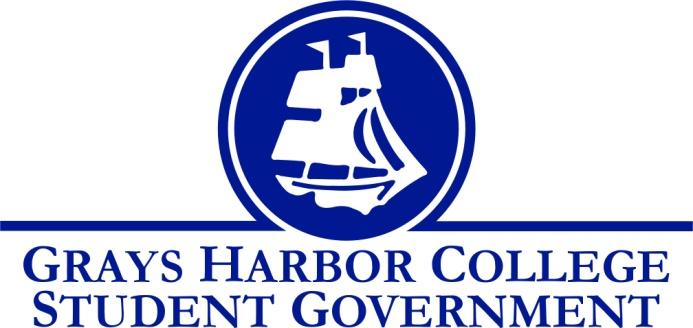 Council Meeting Minutes
April 18th , 2018 @ 2:00 P.M. Call To Order: 2:01pmRoll Call Liz Allton	Taylor Miller	Christopher Burk 	Andy Gonzales	Guadalupe Leon	Diana Silva-DiazCameron Johns	Aaron TuttleAbsent: William HardyApproval of Agenda: Taylor Motions to pass agenda. Motion is second and passes 6-0-0Statements from the Gallery NoneUnfinished Business Stafford Creek (Dr. Minkler)Andy will contact Ricky Aguilar to build positive relations with Walla Walla Student GovernmentFunding RequestsGrays Harbor College Nursing $ 996.00Taylor motions to approve $100 for the Nursing pinning ceremony. Cameron seconds and passes 6-0-0New Business No new businessExecutive ReportsPresident (Liz Allton) Working on updating postersHelen Thayer Wednesday May 16th in 4134Applications for next yearPlease volunteer an hour or so tomorrow for the campus day of serviceFood Pantry is now open on Tuesdays!       	Vice-President (William Hardy) Bylaws Committee will meet weekly on Mondays beginning April 30th.Several people have taken senator applications and are working on collecting signatures.Executive Officer of Budget & Finance (Taylor Miller) Budget ReportContingency account is at $8,396.94Raymond trip: Doodle with time and date for student government trip to Raymond. Please pick the time that you know that you can attend.Executive Officer of Community Relations (Christopher Burk) I am starting on Blood Drive stuff and will set up tabling times for it soonNeeds Volunteers for silent auctionExecutive Officer of Government Relations (Andy Gonzales) Attend Voice Academy May 4-5Description: Recap and reflection on the just completed Legislative Session and provides students an opportunity for schools to propose issues for next year's agendaTable for Voter Registration SenatorsGuadalupe LeonNo reportDiana Silva DiazNo reportCameron JohnsNo reportAdvisor Report (Aaron Tuttle) Community Relations duties:I would like to propose that the community relations officer no longer do Relay for Life, but work with the AmeriCorp in the Food Pantry. This would better align with serving students and could be responsible for coordinating day of service and other service activities.Chris agrees to Aaron’s recommendation to focus more in the Food PantryFood Pantry Update:We were open for the first time on Tuesday. We will be making adjustments to what we do moving forward but this whole process will be a learning period. One thing I am working to secure is another freezer, as we do not currently have enough space. Keith Penner is working to get me a quote. Additionally, it looks like we will be receiving an additional $10,000 dollars next year for food from the Just in Time funds. We can thank Margo Hood and Jennifer for this. I had a conference call this morning about the hiring of the AmeriCorp for the food pantry. I would like to have two students sit on the hiring committee in late June or July.Aaron asks to help advertise the Food Pantry to increase turnoutHiring for Fall:  Don’t forget that we are hiring for fall and that applications are due Friday. Please continue to recruit students both currently enrolled and students who may be enrolling in the fall.Students applications have been extended to May 2ndVoice Academy: We have Voice Academy in two weeks. I have Andy, Liz, Taylor, Will, and Cameron going. We will leave at 8:00am on Friday. Andy at the next meeting could you give an update next week about where WACTCSA ended in the legislative session.AnnouncementsExecutive SessionAdjournment   Taylor motions to adjourn meeting at 2:45pm. Chris seconds and passes 6-0-0